На основу члана 116. став 1 Закона о јавним набавкама („Сл.гласник РС“ бр.124/2012, 14/2015 и 68/2015),  Скупштина града  објављујеОБАВЕШТЕЊЕ О ЗАКЉУЧЕНОМ УГОВОРУза јавну набавку мале вредности (услуге) I број 404-3/20Услуге радио и ТВ преноса седница Скупштине града-Партија 1-Директан радио пренос седница Скупштине града Ужица у 2020. години
Врста наручиоца: градска и општинска управаИнтернет страница наручиоца: www.uzice.rsВрста поступка јавне набавке: јавна набавка мале вредности  Врста предмета набавке: услугеОпис предмета набавке: Услуге радио и ТВ преноса седница скупштине градаПредмет јавне набавке је обликован у две партије Партија 1 – Директан радио пренос седница Скупштине града Ужица у 2020. годиниРедни број јавне набавке у плану набавки:1.2.7.Назив и ознака из општег речника набавке: услуге радија и телевизије – 92200000-3Процењена вредност јавне набавке: 1.000.000 динара без ПДВ-аПроцењена вредност за Партију 1 - Директан радио пренос седница Скупштине града Ужица у 2020. години : 200.000 динара без ПДВ-аУговорена вредност јавне набавке: 198.000 динара без ПДВ-а (понуђач није у систему пдв-а).Уговорена вредност емитовања по седници 18.000 динара без ПДВ-а, укупна уговорена вредност емитовања за једанаест седница Скупштине града износи 198.000 динара без пдв-а.Критеријум за доделу уговора: најнижа понуђена ценаБрој примљених понуда: 1 (једна) понудаНајвиша понуђена цена: 198.000 динара без ПДВ-аНајнижа понуђена цена: 198.000 динара без ПДВ-аНајвиша понуђена цена код прихватљивих понуда: 198.000 динара без ПДВ-аНајнижа понуђена цена код прихватљивих понуда: 198.000 динара без ПДВ-аДео или вредност уговора који ће се извршити преко подизвођача: не наступа са подизвођачемДатум доношења одлуке о додели уговора:  28.01.2020. годинеДатум закључења уговора:  29.01.2020.годинеОсновни подаци о добављачу:  Предузеће за радиодифузију и маркетинг «Радио Сан» д.о.о. Ужице,   ул.Михаила Пупина бр.1,  Ужице;  ПИБ: 104230896; МБ: 20121947.Период важења уговора: до испуњења уговорних обавезаОколности које представљају основ за измену уговора:  Члан 115.став1. Закона о јавним набавкамаЛица за контакт: Славиша Пројевић  slavisa.projevic@uzice.rs и Ивана Дрчелић ivana.drcelic@uzice.rs  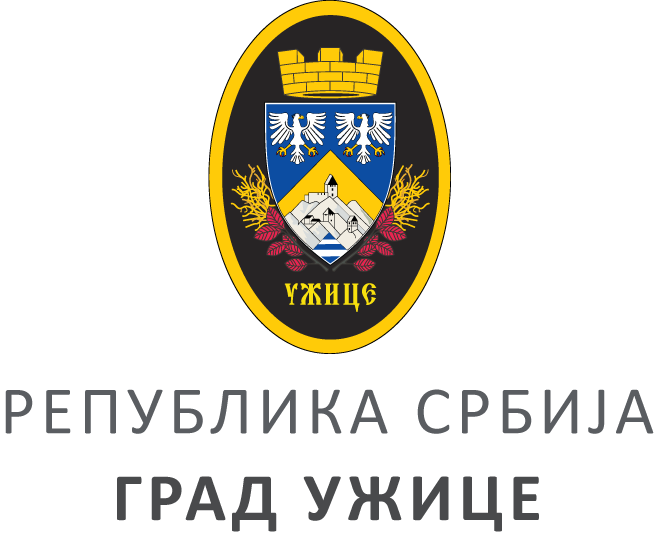 СКУПШТИНА ГРАДА I Број: 404-3/20СКУПШТИНА ГРАДА I Број: 404-3/20СКУПШТИНА ГРАДА I Број: 404-3/20Датум29.01.2020. године